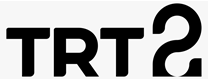 Basın Bülteni		                                                                                             	28.02.2021TRT 2'den Mart Ayında Her Akşam Farklı FilmEdebiyattan tarihe, resimden tiyatroya, müzikten felsefeye birçok alanda yapımları izleyiciyle buluşturan TRT 2, ödüllü ve prestijli filmleri mart ayında ekrana getirecek.Türkiye’nin kültür sanat kanalı TRT 2’nin merakla beklenen mart ayı filmleri belli oldu. Birçok alanda özel yapımları izleyiciyle buluşturan TRT 2, mart ayında her akşam farklı bir filmi sinemaseverlerin beğenisine sunacak.Aralarında televizyonda ilk kez ekranlara gelecek yapımların da yer aldığı, mart ayı boyunca orijinal dilinde yayımlanacak filmler şöyle:1 Mart	Pazartesi	21.00	Deep Well (Derin Kuyu)2 Mart	Salı		21.00	After the Wedding (Geçmişin Sırları)3 Mart	Çarşamba	21.00	Russian Ark (Rus Hazine Sandığı)4 Mart	Perşembe	21.00	Güvercin 5 Mart	Cuma		21.30	Homeward (Eve Yolculuk)6 Mart	Cumartesi	21.30	An Officer and a Spy (Subay ve Casus)7 Mart	Pazar		21.30	Gold (Altın)8 Mart	Pazartesi	21.00	The Blue Veiled (Mavi Yaşmaklı)9 Mart	Salı		21.00	The Net (Ağ)10 Mart Çarşamba	21.00	Miraciyye Saklı Miras 	 11 Mart Perşembe	21.00	White Fang (Beyaz Diş)12 Mart Cuma		21.30	A Late Quartet (Son Konser)13 Mart Cumartesi	21.30	The Man Who Killed Don Quixote (Don Kişot'u Öldüren Adam)14 Mart Pazar		21.30	The Invisible Guest (Görünmeyen Misafir)15 Mart Pazartesi	21.00	Battleship Potemkin (Potemkin Zırhlısı)16 Mart Salı		21.00	Rams (İnatçılar)17 Mart Çarşamba	21.00	Mia Madre (Annem)18 Mart Perşembe	20.30	İhtiyar Kurtlar	19 Mart Cuma		21.30	Days of Glory (İsimsiz Kahramanlar)20 Mart Cumartesi	21.30	Nightcrawler (Gece Vurgunu)21 Mart Pazar		21.30	Serpico (Serpiko)22 Mart Pazartesi	21.00	Of Human Bondage (İnsanın Esareti)23 Mart Salı		21.00	Summer 1993 (93 Yazı)24 Mart Çarşamba	21.00	The Wedding Invitation (Düğün Davetiyesi)25 Mart Perşembe	21.00	Guardian of Angels (Meleklerin Koruyucusu)26 Mart Cuma		22.15	Kramer vs. Kramer (Kramer Kramer'e Karşı)27 Mart Cumartesi	21.30	Kış Uykusu	28 Mart Pazar		21.30	Oblivion Verses (Unutulmuş Dizeler)29 Mart Pazartesi	21.00	The Cow (İnek)30 Mart Salı 		21.00	It Must Be Heaven (Burası Cennet Olmalı)31 Mart Çarşamba	21.00	The Bear (Ayı)	